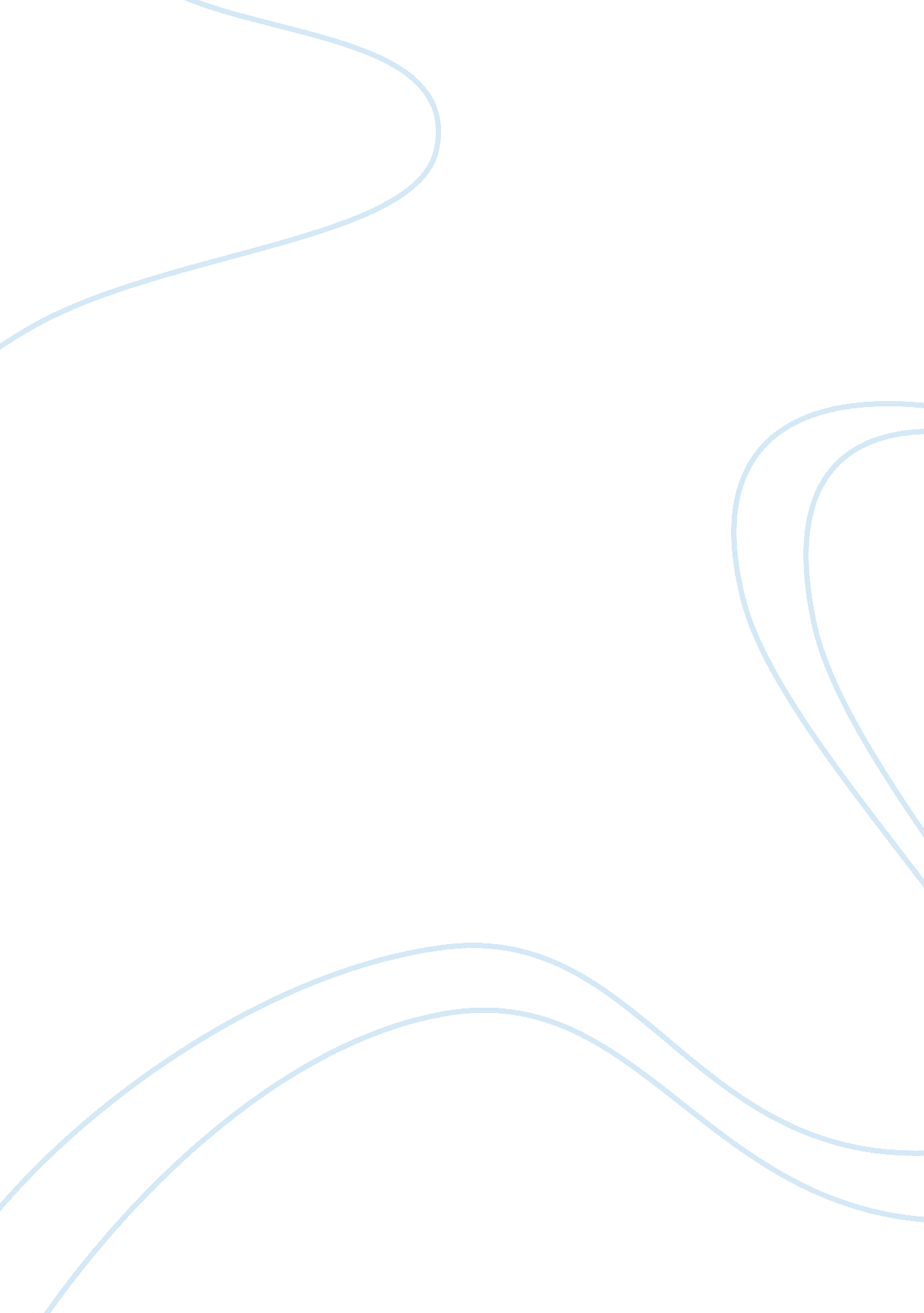 Character referencing for a courtLaw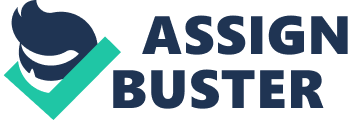 Mr Carlos Martinez is charged with an offence of handling drug and illegal weapons maybe was setup by his enemies who want to see him behind bars. This is because for the long that I have been knowing him, he has been a hard-working person who always had fear to the violate a country’s law, particularly that he has full knowledge of the strict penalties against such crimes. 

I am grateful for all your services to the community in providing justice. I hope that he will handle himself better in the future. I will be available if the court will need me to testify further about his characters. Thank you for all your hard work. 